#4HCitizenshipSanilac County 4-H Citizenship and Leadership Development Award ApplicationApplication deadline: April 15, 2019Interviews: May 11, 2019Awards announced: Spring Fair4-H Citizenship programs empower young people to be well-informed citizens who are actively engaged in their communities and the world.  Through citizenship, leadership and community service learning activities, young people learn how their actions (such as voting, participating in community service activities, writing letters to their legislators and taking action on an issue important to them) can help them understand how to make a difference. In the process, they learn life skills, understand themselves, learn to learn, communicate better, make positive decisions and learn to get along and work well with both youth and adults.  Youth who understand their role in civic affairs have a solid foundation to become astute leaders for the 21st Century in their current and future endeavors.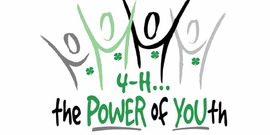 Sanilac County 4-H believes that opportunities that allow 4-H members to develop their leadership potential are essential to the future of our youth and our community.  Sanilac County 4-H is making a commitment to support local youth in the pursuit of leadership and citizenship training.  The enclosed application and selection process will be used to promote and select Sanilac County 4-H delegates to attend the following opportunities during the 2017-18 4-H program year (which runs September-August):4-H National Congress (1 award winner)4-H Citizenship Washington Focus (1 award winner)4-H Capitol Experience (3 award winners)Sanilac County 4-H members who wish to be considered as a delegate and receive scholarship funding to attend these events will submit the enclosed application to the MSU Extension office (171 Dawson St Suite 323, Sandusky, MI 48471) by April 15, 2019.  Award applicants will be interviewed during 4-H Ambassador interviews on May 11th.  Applications and selection for Ambassadors and Leadership Development Awards are independent; but will utilize the same timeline.  4-H members are encouraged to submit an application for both opportunities.Details for each event are highlighted here.  Registration for each of these events includes lodging, most meals, and chaperones.  Transportation is included in the cost of the National Congress and Citizenship Washington Focus trips.  Please note the actual registration cost as well as the Sanilac County 4-H Leadership Development Award amount for each opportunity.Delegates selected for each of these opportunities will work with the Sanilac County 4-H Program Coordinator to complete required paperwork and payments for their trip in a timely manner when requested.  If a selected delegate is unable to attend the event for which they have been selected, they must notify the 4-H Program Coordinator as soon as possible.  An alternate applicant may be appointed as the delegate if allowable within the registration deadlines for the event.  Please note that confirmation of delegate names may be necessary months in advance of these events and are not replaceable after that point.  A selected delegate who withdraws from their awarded opportunity beyond the time that an alternate applicant can be awarded will not receive a refund of their portion of the registration fees; and may be asked to repay scholarship funds awarded.  Any delegate who does not attend an event for which they have received scholarship funds will be asked to repay all of the fees that have been paid on their behalf.Sanilac 4-H members who are not selected as the designated delegate to attend the event they have applied for are welcome to still register for the event understanding that they will be responsible for payment of the full registration fee and must meet all of the registration deadlines and requirements.  Members not receiving the Citizenship Award are welcome to submit a scholarship request to 4-H Council for consideration, but are not guaranteed a scholarship.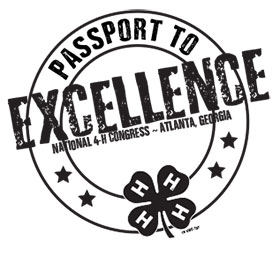 4-H National CongressNovember 29-December 3, 2019Atlanta, GARegistration $1500 (approx. based on previous years)		$300 4-H member + spending money	$750 Sanilac County 4-H Council	$450 (balance of payment) Citizenship Award4-H members 14-19 (as of 1/1/19)https://www.canr.msu.edu/national_4_h_congress/ Travel to Atlanta, Georgia over Thanksgiving weekend to experience 4-H National Congress with more than 1000 teens from across the U.S.  National Congress is 4-H’s premier leadership conference featuring an exciting program, full of educational, service and leadership opportunities as well as local cultural tours and experiences. The event includes outstanding community leaders, speakers and educators.  National Congress workshops include leadership development, character education, agriculture, cultural awareness and diversity education, workforce preparation, environmental stewardship, science and technology literacy, and communication skills development.  Michigan 4-H delegates will travel by airplane (included in registration).4-H Capitol Experience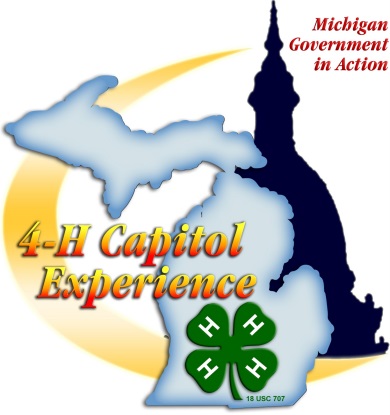 March 15-18, 2020 (anticipated dates)Lansing, MI Registration $380 (approx. based on previous year) 	$80 4-H member$150 Sanilac County 4-H Council$150 Sanilac County Farm Bureau or Citizenship Award4-H members enrolled in High School; must be at least 14 (as of 1/1/19)https://www.canr.msu.edu/4_h_capitol_experience/ 4-H Capitol Experience is an annual 4-day conference that gives 4-H members an opportunity to focus on civic engagement and public policy. More than 100 teens from around the state converge on Lansing to experience state government in action.  Michigan teens have the opportunity to learn how they can get involved with influencing policy issues by investigating issue areas that impact teens.  During 4-H Capitol Experience, participants work with their issue group to write and campaign for their mock legislative bill to be adopted while interacting with their local legislators, state agency staff, lobbyists and other resource people to learn how policy is made.4-H Citizenship Washington FocusTypically the week following 4-H Exploration Days (June 27-July 4, 2020)Washington, D.C.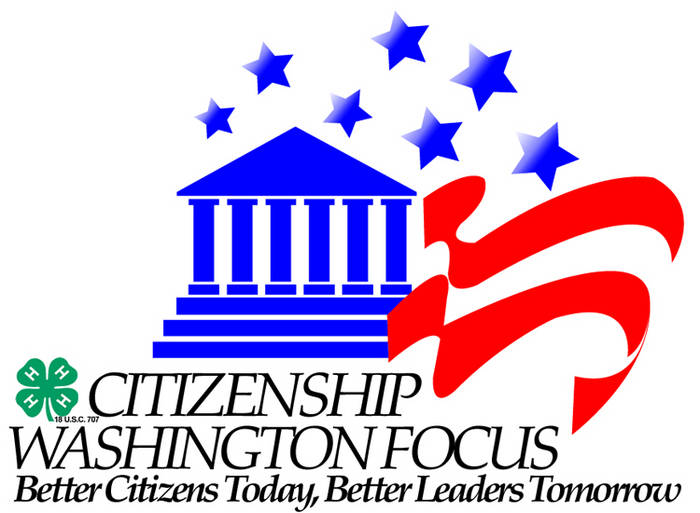 Registration $1500 (based on previous years)	$300 4-H member + spending money	$750 Sanilac County 4-H Council	$450 (balance of payment) Citizenship Award4-H members 14-19 (as of 1/1/19) https://www.canr.msu.edu/citizenship_washington_focus/index Travel by charter bus with Michigan 4-H to the National 4-H Youth Conference Center to experience the Citizenship Washington Focus program.  The trip will be an experience of a lifetime for any 4-H member!!  The CWF program schedule is jam-packed with activities to teach 4-H members citizenship using the “Youth in Governance” approach to problem solving.  Members will discuss issues facing teens in their communities; participate in a bill writing workshop, a mock congressional session, and a town hall meeting.  They will also meet with their U.S. Senators and Representative for a chance to address issues from a teen perspective.  Other highlights of the trip include: Gettysburg, Mount Vernon, Arlington National Cemetery, many monuments, Smithsonian collections, Capital Hill, and a cultural evening event.#4HCitizenshipSanilac County 4-H Citizenship and Leadership Development Award ApplicationApplication deadline: April 15, 2019Interviews: May 11, 2019Awards announced: Spring FairName __________________________________________		4-H Age (1/1/19) ____Address ______________________________________________________________________	   Address/street					City		State		ZipPhone number ______________________________	Cell phone ____________________Email address __________________________________________________________________School _________________________________________		Grade (Sept 2019) ________4-H Club(s) ___________________________________________________ Years in 4-H _____I wish to be considered for the following award scholarships/trips for the 2019 4-H program year (mark all that apply).  Please note that a 4-H member will be awarded only one (1) Citizenship and Leadership Development Award per 4-H year.  A member may choose to attend any of these events without receiving scholarship funding provided they abide by all registration deadlines, payments, and other requirements.____	4-H National Congress (1 award)____	4-H Capitol Experience (3 awards)____	4-H Citizenship Washington Focus (1 award)Please indicate if you have ever attended any of these events in the past.  Write the year that you attended.____	4-H National Congress____	4-H Capitol Experience____	4-H Citizenship Washington FocusPlease list any 4-H events beyond the county level you have attended in the past where you represented Sanilac County 4-H (i.e. 4-H Exploration Days, Kettunen Center workshops, shows or contests, etc)__________________________________________________________________________________________________________________________________________________________________________________________________________________________________________Please indicate how you have helped Sanilac 4-H Council in fundraising and promotional efforts in the past, including work in the Eat Stand.  It is an expectation that 4-H members help by giving back to the 4-H program.  __________________________________________________________________________________________________________________________________________________________________________________________________________________________________________Upon return from your event, it is an expectation that you will provide a presentation within the county to 4-H Council, at least 1 public board (county board of commissioners, school board, township, etc), AND 1 4-H group outside your club (another club or committee).  Please indicate how and when you intend to carry this out.__________________________________________________________________________________________________________________________________________________________________________________________________________________________________________Please use this space to tell us why you would like to attend one of these citizenship or leadership development events.  What do you hope to gain from the experience?  How do you anticipate you will use what you have learned to better the 4-H program and your community? (Feel free to attach to your application; up to 1 additional page)____________________________________________________________________________________________________________________________________________________________________________________________________________________________________________________________________________________________________________________________________________________________________________________________________________________________________________________________________________________4-H member and parent/guardian:By signing below, you indicate that you have completely reviewed and understand the application, interview, selection, and participation process for the Sanilac County 4-H Citizenship and Leadership Development Awards and related events.  You will work with the 4-H Program Coordinator to provide requested information in a timely manner.  You certify that this application was prepared by the 4-H member and accurately reflects their experiences.  You agree to abide by the 4-H Code of Conduct and respectfully represent Sanilac County 4-H during these events.Signature of 4-H Member ______________________________________	 Date _____________Signature of Parent/Guardian ___________________________________	 Date _____________